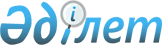 Об утверждении бюджета Возвышенского сельского округа района имени Габита Мусрепова на 2020-2022 годыРешение маслихата района имени Габита Мусрепова Северо-Казахстанской области от 8 января 2020 года № 56-3. Зарегистрировано Департаментом юстиции Северо-Казахстанской области 10 января 2020 года № 5832.
      Сноска. Вводится в действие с 01.01.2020 в соответствии с пунктом 5 настоящего решения.
      В соответствии со статьями 9-1, 75 Бюджетного кодекса Республики Казахстан от 4 декабря 2008 года, статьей 6 Закона Республики Казахстан от 23 января 2001 года "О местном государственном управлении и самоуправлении в Республике Казахстан", маслихат района имени Габита Мусрепова Северо-Казахстанской области РЕШИЛ:
      1. Утвердить бюджет Возвышенского сельского округа района имени Габита Мусрепова на 2020-2022 годы согласно приложениям 1, 2 и 3 соответственно, в том числе на 2020 год в следующих объемах:
      1) доходы – 32 471,2 тысячи тенге:
      налоговые поступления – 2 540 тысяч тенге;
      неналоговые поступления – 0;
      поступления от продажи основного капитала – 0;
      поступления трансфертов – 29 931,2 тысячи тенге;
      2) затраты – 32 471,2 тысячи тенге;
      3) чистое бюджетное кредитование – 0:
      бюджетные кредиты – 0;
      погашение бюджетных кредитов – 0;
      4) сальдо по операциям с финансовыми активами – 0:
      приобретение финансовых активов – 0;
      поступления от продажи финансовых активов государства – 0;
      5) дефицит (профицит) бюджета – 0;
      6) финансирование дефицита (использование профицита) бюджета – 0:
      поступление займов – 0;
      погашение займов – 0;
      используемые остатки бюджетных средств – 0.
      Сноска. Пункт 1 в редакции решения маслихата района имени Габита Мусрепова Северо-Казахстанской области и от 27.08.2020 № 65-9 (вводится в действие с 01.01.2020); в редакции решения маслихата района имени Габита Мусрепова Северо-Казахстанской области от 09.11.2020 № 68-16 (вводится в действие с 01.01.2020); в редакции решения маслихата района имени Габита Мусрепова Северо-Казахстанской области от 09.12.2020 № 70-9 (вводится в действие с 01.01.2020).


      2. Установить, что доходы бюджета сельского округа на 2020 год формируются в соответствии с Бюджетным кодексом Республики Казахстан от 4 декабря 2008 года за счет следующих налоговых поступлений:
      1) индивидуального подоходного налога по доходам, подлежащим обложению самостоятельно физическими лицами, у которых на территории села расположено заявленное при постановке на регистрационный учет в органе государственных доходов:
      место нахождения - для индивидуального предпринимателя, частного нотариуса, частного судебного исполнителя, адвоката, профессионального медиатора;
      место жительства - для остальных физических лиц;
      2) налога на имущество физических лиц по объектам обложения данным налогом, находящимся на территории сельского округа;
      3) земельного налога на земли населенных пунктов с физических и юридических лиц по земельным участкам, находящимся на территории села;
      4) налога на транспортные средства:
      с физических лиц, место жительства которых находится на территории села;
      с юридических лиц, место нахождения которых, указываемое в их учредительных документах, располагается на территории села.
      3. Объем бюджетной субвенции, передаваемой из районного бюджета в бюджет сельского округа, составляет 8 891 тысяча тенге.
      4. Обеспечить выплату заработной платы работникам бюджетной сферы в полном объеме.
      5. Настоящее решение вводится в действие с 1 января 2020 года. Бюджет на 2020 год Возвышенского сельского округа района имени Габита Мусрепова 
      Сноска. Приложение 1 в редакции решения маслихата района имени Габита Мусрепова Северо-Казахстанской области от 27.08.2020 № 65-9 (вводится в действие с 01.01.2020); в редакции решения маслихата района имени Габита Мусрепова Северо-Казахстанской области от 09.11.2020 № 68-16 (вводится в действие с 01.01.2020); в редакции решения маслихата района имени Габита Мусрепова Северо-Казахстанской области от 09.12.2020 № 70-9 (вводится в действие с 01.01.2020). Бюджет на 2021 год Возвышенского сельского округа района имени Габита Мусрепова Бюджет на 2022 год Возвышенского сельского округа района имени Габита Мусрепова
					© 2012. РГП на ПХВ «Институт законодательства и правовой информации Республики Казахстан» Министерства юстиции Республики Казахстан
				
      Председатель сессии 
маслихата района 
имени Габита Мусрепова 
Северо-Казахстанской области 

Д.Сулейменов

      Секретарь маслихата района 
имени Габита Мусрепова 
Северо-Казахстанской области 

Е.Адильбеков
Приложение 1
к решению маслихата района
имени Габита Мусрепова
Северо-Казахстанской области
от 8 января 2020 года № 56-3
Категория
Класс
Подкласс
Наименование
Сумма (тысяч тенге)
1. Доходы
32 471,2
1
Налоговые поступления
2 540
01
Подоходный налог
300
2
Индивидуальный подоходный налог
300
04
Налоги на собственность
2 240
1
Налоги на имущество 
40
3
Земельный налог
200
4
Налог на транспортные средства 
2 000
2
Неналоговые поступления
0
3
Поступления от продажи основного капитала
0
4
Поступления трансфертов
29 931,2
02
Трансферты из вышестоящих органов государственного управления
29 931,2
3
Трансферты из районного (города областного значения) бюджета
29 931,2
Функцио-нальная группа
Админи-стратор бюд-жетных прог-рамм
Прог-рамма
Наименование
Сумма (тысяч тенге)
2. Затраты
32 471,2
01
Государственные услуги общего характера
12 731
124
Аппарат акима города районного значения, села, поселка, сельского округа
12 731
001
Услуги по обеспечению деятельности акима города районного значения, села, поселка, сельского округа
12 511
022
Капитальные расходы государственного органа
220
07
Жилищно-коммунальное хозяйство
2 240,2
124
Аппарат акима города районного значения, села, поселка, сельского округа
2 240,2
008
Освещение улиц населенных пунктов
1 940,2
011
Благоустройство и озеленение населенных пунктов
300
12
Транспорт и коммуникации
14 000
124
Аппарат акима города районного значения, села, поселка, сельского округа
14 000
013
Обеспечение функционирования автомобильных дорог в городах районного значения, селах, поселках, сельских округах
14 000
13
Прочие
3 500
124
Аппарат акима города районного значения, села, поселка, сельского округа
3 500
040
Реализация мероприятий для решения вопросов обустройства населенных пунктов в реализацию мер по содействию экономическому развитию регионов в рамках Государственной программы развития регионов до 2025 года
3 500
3. Чистое бюджетное кредитование
0
Бюджетные кредиты
0
Погашение бюджетных кредитов
0
4. Сальдо по операциям с финансовыми активами
0
Приобретение финансовых активов
0
Поступления от продажи финансовых активов государства
0
5. Дефицит (профицит) бюджета
0
6. Финансирование дефицита (использование профицита) бюджета
0
Поступление займов
0
Погашение займов
0
Используемые остатки бюджетных средств
0Приложение 2 к решению
Категория
Класс
Подкласс
Наименование
Сумма (тысяч тенге)
1. Доходы
15 944
1
Налоговые поступления
3 057
01
Подоходный налог
312
2
Индивидуальный подоходный налог
312
04
Налоги на собственность
2 745
1
Налоги на имущество 
41
3
Земельный налог
208
4
Налог на транспортные средства 
2 496
2
Неналоговые поступления
0
3
Поступления от продажи основного капитала
0
4
Поступления трансфертов
12 887
02
Трансферты из вышестоящих органов государственного управления
12 887
3
Трансферты из районного (города областного значения) бюджета
12 887
Функциональная группа
Администратор бюджетных программ
Программа
Наименование
Сумма (тысяч тенге)
2. Затраты
15 944
01
Государственные услуги общего характера
12 304
124
Аппарат акима города районного значения, села, поселка, сельского округа
12 304
001
Услуги по обеспечению деятельности акима города районного значения, села, поселка, сельского округа
12 075
 022
Капитальные расходы государственного органа
229
13
Прочие
3 640
124
Аппарат акима города районного значения, села, поселка, сельского округа
3 640
040
Реализация мероприятий для решения вопросов обустройства населенных пунктов в реализацию мер по содействию экономическому развитию регионов в рамках Государственной программы развития регионов до 2025 года
3 640
3. Чистое бюджетное кредитование
0
Бюджетные кредиты
0
Погашение бюджетных кредитов
0
4. Сальдо по операциям с финансовыми активами
0
Приобретение финансовых активов
0
Поступления от продажи финансовых активов государства
0
5. Дефицит (профицит) бюджета
0
6. Финансирование дефицита (использование профицита) бюджета
0
Поступление займов
0
Погашение займов
0
Используемые остатки бюджетных средств
0Приложение 3 к решению
Категория
Класс
Подкласс
Наименование
Сумма (тысяч тенге)
1. Доходы
16 581
1
Налоговые поступления
3 179
01
Подоходный налог
324
2
Индивидуальный подоходный налог
324
04
Налоги на собственность
2 855
1
Налоги на имущество 
42
3
Земельный налог
216
4
Налог на транспортные средства 
2 595
2
Неналоговые поступления
0
3
Поступления от продажи основного капитала
0
4
Поступления трансфертов
13 402
02
Трансферты из вышестоящих органов государственного управления
13 402
3
Трансферты из районного (города областного значения) бюджета
13 402
Функциональная группа
Администратор бюджетных программ
Программа
Наименование
Сумма (тысяч тенге)
2. Затраты
16581
01
Государственные услуги общего характера
12 796
124
Аппарат акима города районного значения, села, поселка, сельского округа
12 796
001
Услуги по обеспечению деятельности акима города районного значения, села, поселка, сельского округа
12 558
 022
Капитальные расходы государственного органа
238
13
Прочие
3 785
124
Аппарат акима города районного значения, села, поселка, сельского округа
3 785
040
Реализация мероприятий для решения вопросов обустройства населенных пунктов в реализацию мер по содействию экономическому развитию регионов в рамках Государственной программы развития регионов до 2025 года
3 785
3. Чистое бюджетное кредитование
0
Бюджетные кредиты
0
Погашение бюджетных кредитов
0
4. Сальдо по операциям с финансовыми активами
0
Приобретение финансовых активов
0
Поступления от продажи финансовых активов государства
0
5. Дефицит (профицит) бюджета
0
6. Финансирование дефицита (использование профицита) бюджета
0
Поступление займов
0
Погашение займов
0
Используемые остатки бюджетных средств
0